9007activites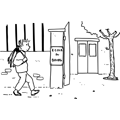 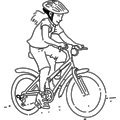 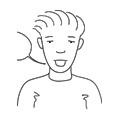 Aller à l’écoleFaire du véloParler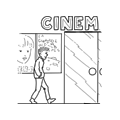 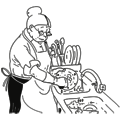 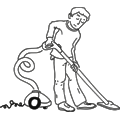 Aller au cinémaFaire la vaissellePasser l’aspirateur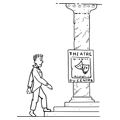 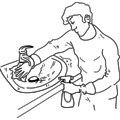 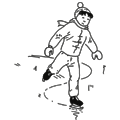 Aller au théâtreFaire le ménagePatin à glace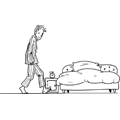 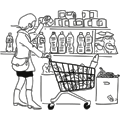 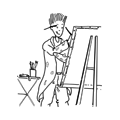 Aller se coucherFaire les coursesPeindre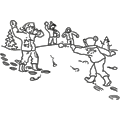 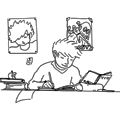 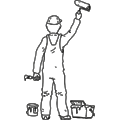 Bataille de boules de neigeFaire ses devoirsPeintre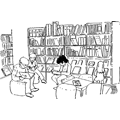 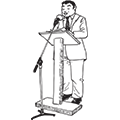 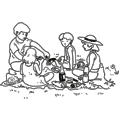 BibliothèqueFaire un discoursPique-niquer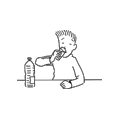 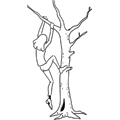 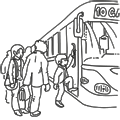 BoireGrimperPrendre le bus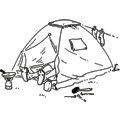 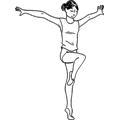 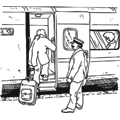 CamperGymnastiquePrendre le train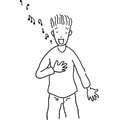 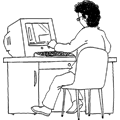 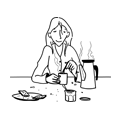 ChanterInformaticienPrendre son petit déjeuner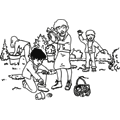 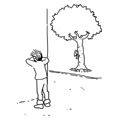 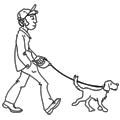 Chasse aux œufs de PâquesJouer à cache-cachePromener son chien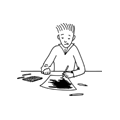 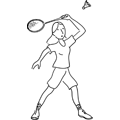 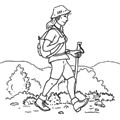 ColorierJouer au badmintonRandonneur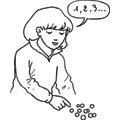 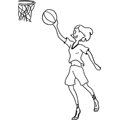 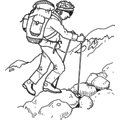 CompterJouer au basketRandonneur en montagne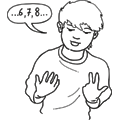 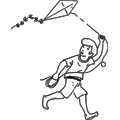 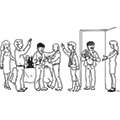 Compter (sur ses doigts)Jouer au cerf-volantRecevoir des amis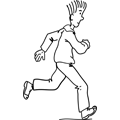 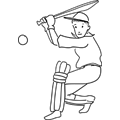 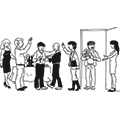 CourirJouer au cricketRecevoir des amis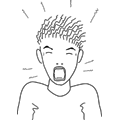 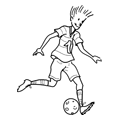 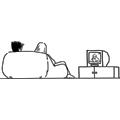 CrierJouer au footballRegarder la télévision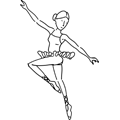 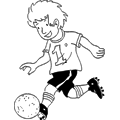 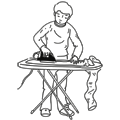 DanserJouer au footballRepasser le linge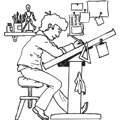 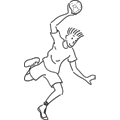 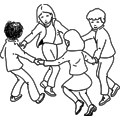 DessinateurJouer au handballRonde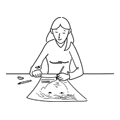 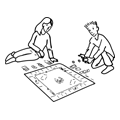 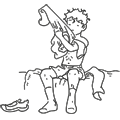 DessinerJouer au monopolyS’habiller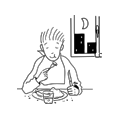 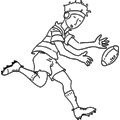 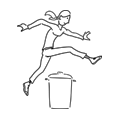 DînerJouer au rugbySauter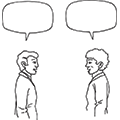 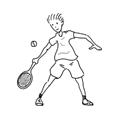 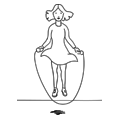 DiscuterJouer au tennisSauter à la corde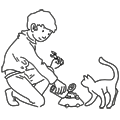 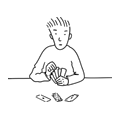 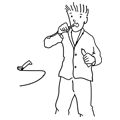 Donner à manger à son chatJouer aux cartesSe brosser les dents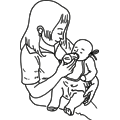 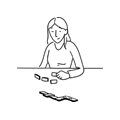 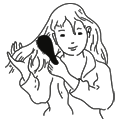 Donner le biberonJouer aux dominosSe coiffer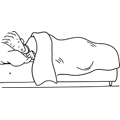 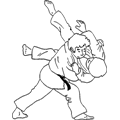 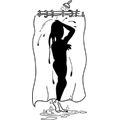 DormirJudoSe doucher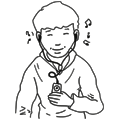 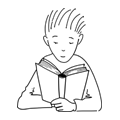 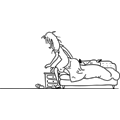 Écouter de la musiqueLireSe lever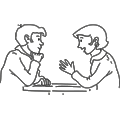 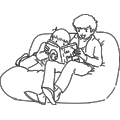 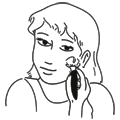 Écouter quelqu’unLire une histoireSe maquiller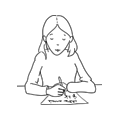 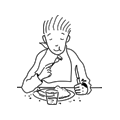 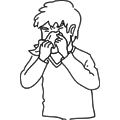 ÉcrireMangerSe moucher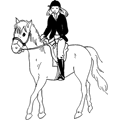 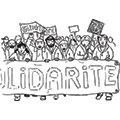 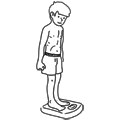 ÉquitationManifesterSe peser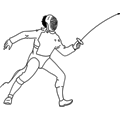 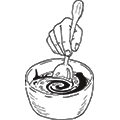 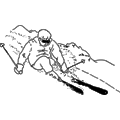 EscrimeMélangerSkier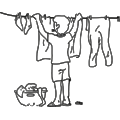 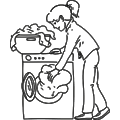 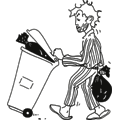 Étendre le lingeMettre des habits au lave-lingeSortir les poubelles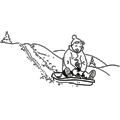 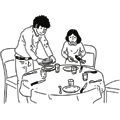 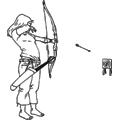 Faire de la lugeMettre la tableTir à l’arc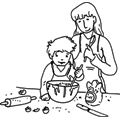 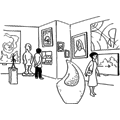 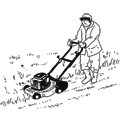 Faire de la pâtisserieMuséeTondre la pelouse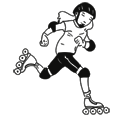 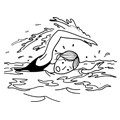 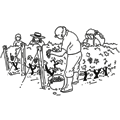 Faire du rollerNagerVendanger